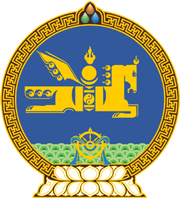 МОНГОЛ  УЛСЫН  ХУУЛЬ2018 оны 01 сарын 18 өдөр				                       Төрийн ордон, Улаанбаатар хотСАНХҮҮГИЙН ЗОХИЦУУЛАХ ХОРООНЫ   ЭРХ ЗҮЙН БАЙДЛЫН ТУХАЙ ХУУЛЬД   ӨӨРЧЛӨЛТ ОРУУЛАХ ТУХАЙ1 дүгээр зүйл.Санхүүгийн зохицуулах хорооны эрх зүйн байдлын тухай хуулийн 22 дугаар зүйлийн 22.2 хэсгийн “гишүүний охин компанид” гэснийг “бусад оролцогчид” гэж өөрчилсүгэй.2 дугаар зүйл.Энэ хуулийг Банкны тухай хуульд нэмэлт, өөрчлөлт оруулах тухай хууль хүчин төгөлдөр болсон өдрөөс эхлэн дагаж мөрдөнө. МОНГОЛ УЛСЫН ИХ ХУРЛЫН ДАРГА						 М.ЭНХБОЛД 